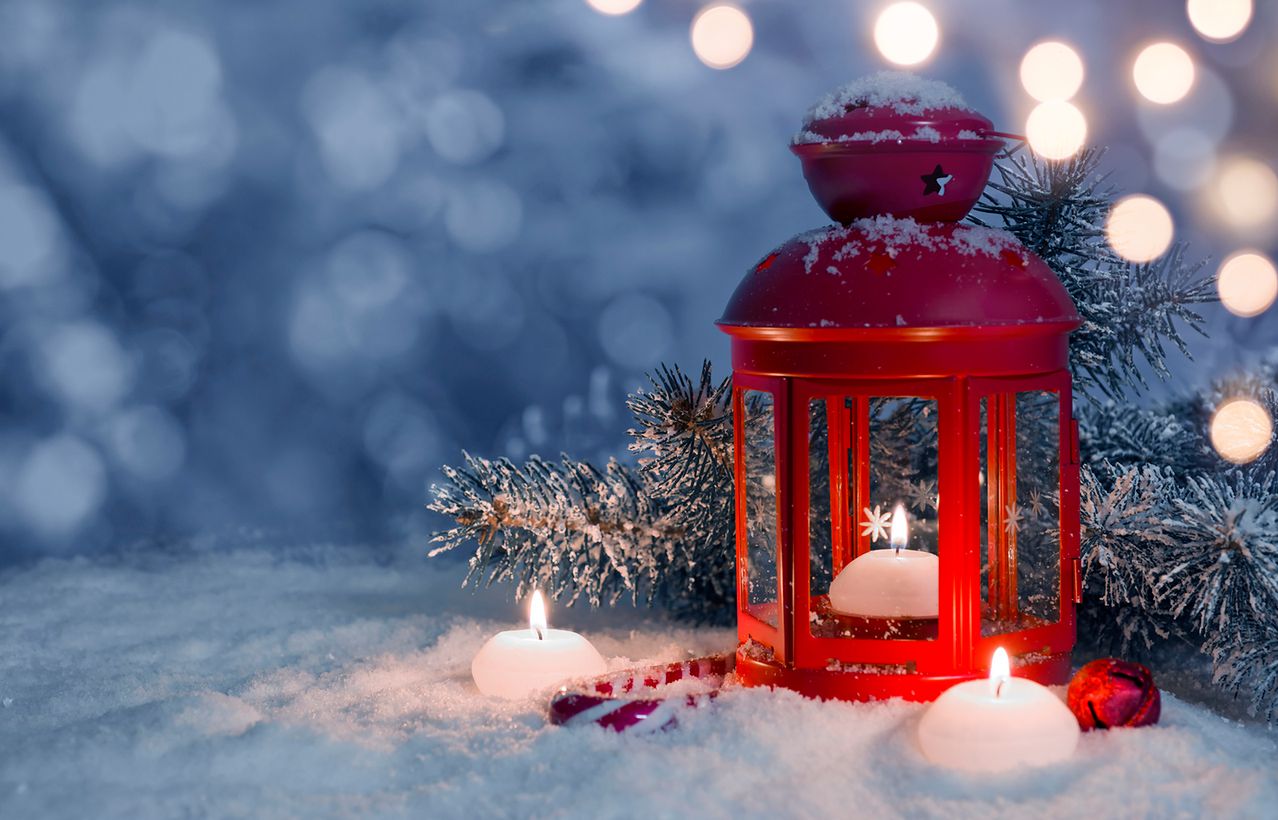 Temat: Gdy pierwsza gwiazdka zaświeci – zwyczaje bożonarodzeniowe.Cel: kultywowanie tradycji świątecznych. Kryteria sukcesu: -wiem jak wyglądają obchody świąt w na całym świecie.Zadanie 1. Obejrzyj krótki filmik na temat obchodów świąt na całym świecie. Miłego oglądania. https://www.youtube.com/watch?v=0ty0KSHf698&t=1sZadanie 2. Rozwiąż krzyżówkę.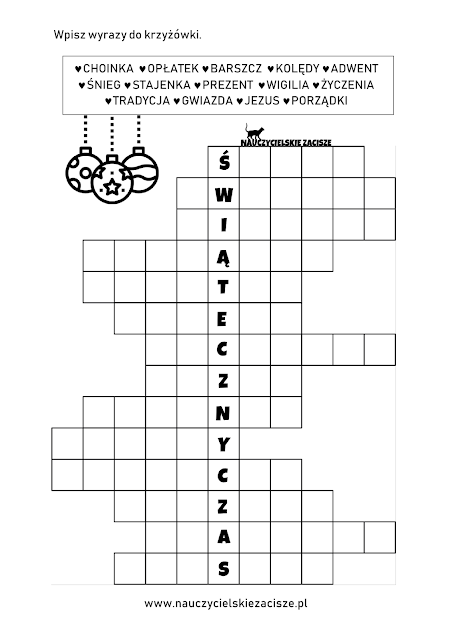 